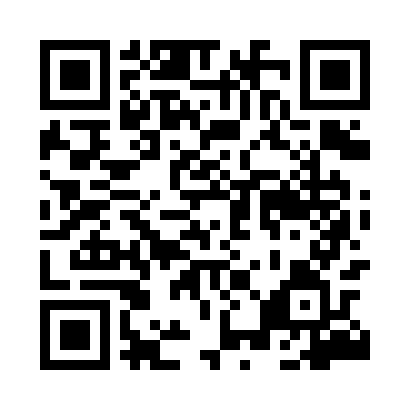 Prayer times for Rybarzowice, PolandWed 1 May 2024 - Fri 31 May 2024High Latitude Method: Angle Based RulePrayer Calculation Method: Muslim World LeagueAsar Calculation Method: HanafiPrayer times provided by https://www.salahtimes.comDateDayFajrSunriseDhuhrAsrMaghribIsha1Wed3:025:2012:415:468:0210:112Thu2:595:1812:415:478:0410:133Fri2:565:1712:405:488:0510:164Sat2:535:1512:405:498:0710:195Sun2:505:1312:405:508:0810:216Mon2:465:1212:405:508:1010:247Tue2:435:1012:405:518:1110:278Wed2:405:0812:405:528:1210:309Thu2:375:0712:405:538:1410:3310Fri2:345:0512:405:548:1510:3511Sat2:305:0412:405:558:1710:3812Sun2:275:0212:405:568:1810:4113Mon2:255:0112:405:578:2010:4414Tue2:245:0012:405:578:2110:4715Wed2:234:5812:405:588:2210:4916Thu2:234:5712:405:598:2410:4917Fri2:224:5612:406:008:2510:5018Sat2:224:5412:406:018:2710:5019Sun2:214:5312:406:018:2810:5120Mon2:214:5212:406:028:2910:5221Tue2:214:5112:406:038:3010:5222Wed2:204:5012:406:048:3210:5323Thu2:204:4812:406:048:3310:5324Fri2:194:4712:406:058:3410:5425Sat2:194:4612:416:068:3510:5426Sun2:194:4512:416:078:3710:5527Mon2:184:4412:416:078:3810:5628Tue2:184:4412:416:088:3910:5629Wed2:184:4312:416:098:4010:5730Thu2:184:4212:416:098:4110:5731Fri2:174:4112:416:108:4210:58